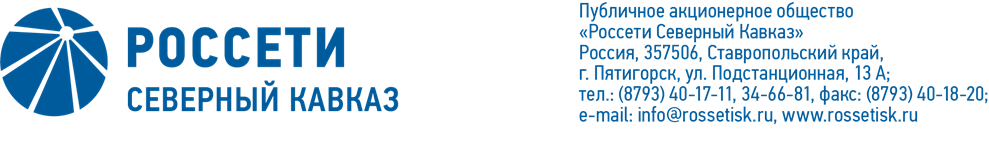 ПРОТОКОЛ № 138заседания Комитета по аудиту Совета директоровПАО «Россети Северный Кавказ»Место подведения итогов голосования: Ставропольский край, г. Пятигорск,                         ул. Подстанционная, д.13а, ПАО «Россети Северный Кавказ».Дата проведения: 19 августа 2021 г.Форма проведения: опросным путем (заочное голосование).Дата составления протокола: 19 августа 2021 г.Всего членов Комитета по аудиту Совета директоров ПАО «Россети Северный Кавказ» – 3 человека.В заочном голосовании приняли участие:Гончаров Юрий Владимирович,	Капитонов Владислав Альбертович,Сасин Николай Иванович.Кворум имеется. ПОВЕСТКА ДНЯ:Об избрании заместителя председателя Комитета по аудиту Совета директоров ПАО «Россети Северный Кавказ».Об избрании секретаря Комитета по аудиту Совета директоров                    ПАО «Россети Северный Кавказ».О привлечении эксперта для участия в деятельности Комитета по аудиту Совета директоров ПАО «Россети Северный Кавказ».ИТОГИ ГОЛОСОВАНИЯ И РЕШЕНИЯ, ПРИНЯТЫЕ ПО ВОПРОСАМ ПОВЕСТКИ ДНЯ:Вопрос №1: Об избрании заместителя председателя Комитета по аудиту Совета директоров ПАО «Россети Северный Кавказ».Решение:Избрать заместителем председателя Комитета по аудиту Совета директоров ПАО «Россети Северный Кавказ» Капитонова Владислава Альбертовича - директора по корпоративным финансам ПАО «Россети».Голосовали «ЗА»: Гончаров Ю.В., Капитонов В.А., Сасин Н.И.«ПРОТИВ»: нет. «ВОЗДЕРЖАЛСЯ»: нет.Решение принято единогласно.Вопрос №2: Об избрании секретаря Комитета по аудиту Совета директоров                    ПАО «Россети Северный Кавказ».Решение:Избрать секретарем Комитета по аудиту Совета директоров 
ПАО «Россети Северный Кавказ» Толмачеву Наталью Владимировну – главного специалиста отдела корпоративного управления Департамента корпоративного управления и взаимодействия с акционерами ПАО «Россети Северный Кавказ».Голосовали «ЗА»: Гончаров Ю.В., Капитонов В.А., Сасин Н.И.«ПРОТИВ»: нет. «ВОЗДЕРЖАЛСЯ»: нет.Решение принято единогласно.Вопрос №3: О привлечении эксперта для участия в деятельности Комитета по аудиту Совета директоров ПАО «Россети Северный Кавказ».Решение:Привлечь к участию в деятельности Комитета по аудиту Совета директоров ПАО «Россети Северный Кавказ» в качестве эксперта Царькова Виктора Владимировича – Первого заместителя начальника Департамента внутреннего аудита ПАО «Россети».Голосовали «ЗА»: Гончаров Ю.В., Капитонов В.А., Сасин Н.И.«ПРОТИВ»: нет. «ВОЗДЕРЖАЛСЯ»: нет.Решение принято единогласно.Приложение:Опросные листы членов Комитета по аудиту Совета директоров ПАО «Россети Северный Кавказ», принявших участие в голосовании.Председатель Комитета Председатель Комитета  Ю.В. ГончаровСекретарь Комитета                                                   Н.В. Толмачева  Н.В. Толмачева